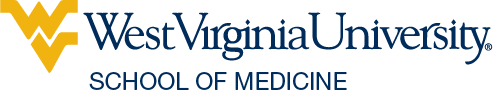 WVU Histotechnology ProgramHTL(ASCP)CM Certification Pass Rates201320142015201620172018Number of Graduates324546Number Taking ASCP Exam323546Number Passing ASCP Exam-First Time323545Number Passing ASCP Exam                     (including repeated attempts)NANANANANAASCP Pass Rate (first time)100%100%100%100%100%83.33% (5 of 6)ASCP Pass Rate                                           (including repeated attempts)NANANANANAProgram Mean Score ASCP Exam-First Time514500535520501484National Mean Score ASCP Exam-First Time427439468461459